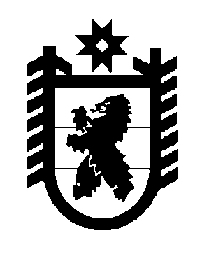 Российская Федерация Республика Карелия    ПРАВИТЕЛЬСТВО РЕСПУБЛИКИ КАРЕЛИЯПОСТАНОВЛЕНИЕот 12 августа 2015 года № 252-Пг. Петрозаводск О внесении изменений в Положение о Министерстве культуры Республики Карелия Правительство Республики Карелия п о с т а н о в л я е т:Внести в Положение о Министерстве культуры Республики Карелия, утвержденное постановлением Правительства Республики Карелия 
от 11 октября 2010 года № 218-П (Собрание законодательства Республики Карелия, 2010, № 10, ст. 1309; 2011, № 10, ст. 1647; 2012, № 11, ст. 2027; 2013, № 2, ст. 250; № 10, ст. 1842; № 12, ст. 2282; 2014, № 8, ст. 1428), следующие изменения:1) абзац первый пункта 1 после слов «культурного наследия,» дополнить словом «туризма,»;2) в пункте 7 слова «с федеральным органом исполнительной власти, осуществляющим функции по выработке государственной политики и нормативно-правовому регулированию в сфере культуры и историко-культурного наследия» заменить словами «с федеральным органом исполнительной власти, уполномоченным Правительством Российской Федерации в области сохранения, использования, популяризации и государственной охраны объектов культурного наследия»;3) в пункте 9:подпункт 1 после слов «культурного наследия,» дополнить словом «туризма,»;подпункт 4 после слов «культурного наследия,» дополнить словом «туризма,»;подпункт 12 после слов «культурного наследия,» дополнить словом «туризма,»;дополнить подпунктами 12.1 – 12.6 следующего содержания:«12.1) аккредитует организации, осуществляющие классификацию объектов туристской индустрии;12.2) организует проведение специальных исследований, направленных на формирование оценки туристской привлекательности территорий и определение приоритетных направлений в сфере туризма в Республике Карелия;12.3) организует разработку и продвижение на рынки туристских услуг межмуниципальных (зонтичных) и муниципальных туристских брендов Республики Карелия;12.4) организует работу по формированию и поддержке развития новых туристских дестинаций Республики Карелия;12.5) организует внедрение географических информационных систем в пространственное планирование развития туризма в Республике Карелия;12.6) принимает участие в организации республиканских туристских выставок, оказывает содействие в участии туристско-гостиничных организаций Республики Карелия во всероссийских и международных выставках и ярмарках;»;в подпункте 43 слова «федеральных целевых программ, принимает участие в реализации на территории Республики Карелия  федеральных целевых программ» заменить словами «государственных программ Российской Федерации, участвует в реализации на территории Республики Карелия государственных программ Российской Федерации».     Исполняющий обязанностиГлавы Республики Карелия                                                         О.Ю. Громов